Landhead PS Christmas Raffle Prizes 1. Tub of Sweets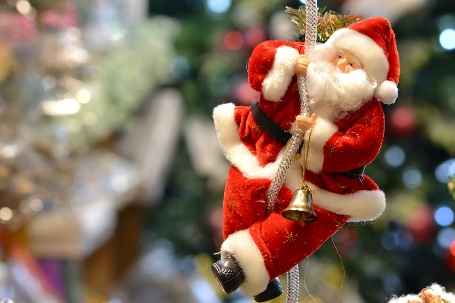 2. Tin of shortbread3. Chocolate Christmas Cake (Kirsty’s cakes)4. Wickety Wick Gift bag (Jayne Workman)5. Workman Protas 6. £30 Voucher for ZINC7. £20 Voucher for Flash in the Pan                             21. Scarf (Winsome Lady)8. £5 voucher for Bob & Berts 				22. Bracelet/Choker Style loft9. Clarins gift set (Gordans Chemist)			23. The Candy store- Sweets10. £15 voucher for Ryan McLester Butchers		24. Pet and Country- Scarf11. Barr’s fresh food Hamper				25. Set of Christmas Mugs12. Flower planter: Ashwood Garden Centre		26. Dove toiletry set13. Barkley’s shop- Hamper				27. Box of sweets x3 14. Glebe side spar Hamper				28. Vouchers for Lynas15. £10 Sizzling sausage voucher 			29. £25 Jet Centre Voucher16. Voucher from Max snacks				30. Tropic by Kellyanne 17. Toys from Walkers					31. Apperley’s £20 gift voucher18. £20 voucher Walkers, Ballymoney		32. LM Hair wash & blow dry voucher19. £20 lifestyle voucher 125+places to spend    33. NICO’S £20 voucher20. Bosch coffee machine (NorthXsouth)